Lesson 13: Reintroducing Inequalities13.1: Greater Than OneThe number line shows values of  that make the inequality  true.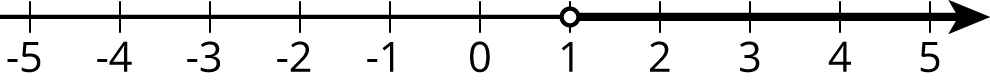 Select all the values of  from this list that make the inequality  true.3-317001.05Name two more values of  that are solutions to the inequality.13.2: The Roller CoasterA sign next to a roller coaster at an amusement park says, “You must be at least 60 inches tall to ride.” Noah is happy to know that he is tall enough to ride.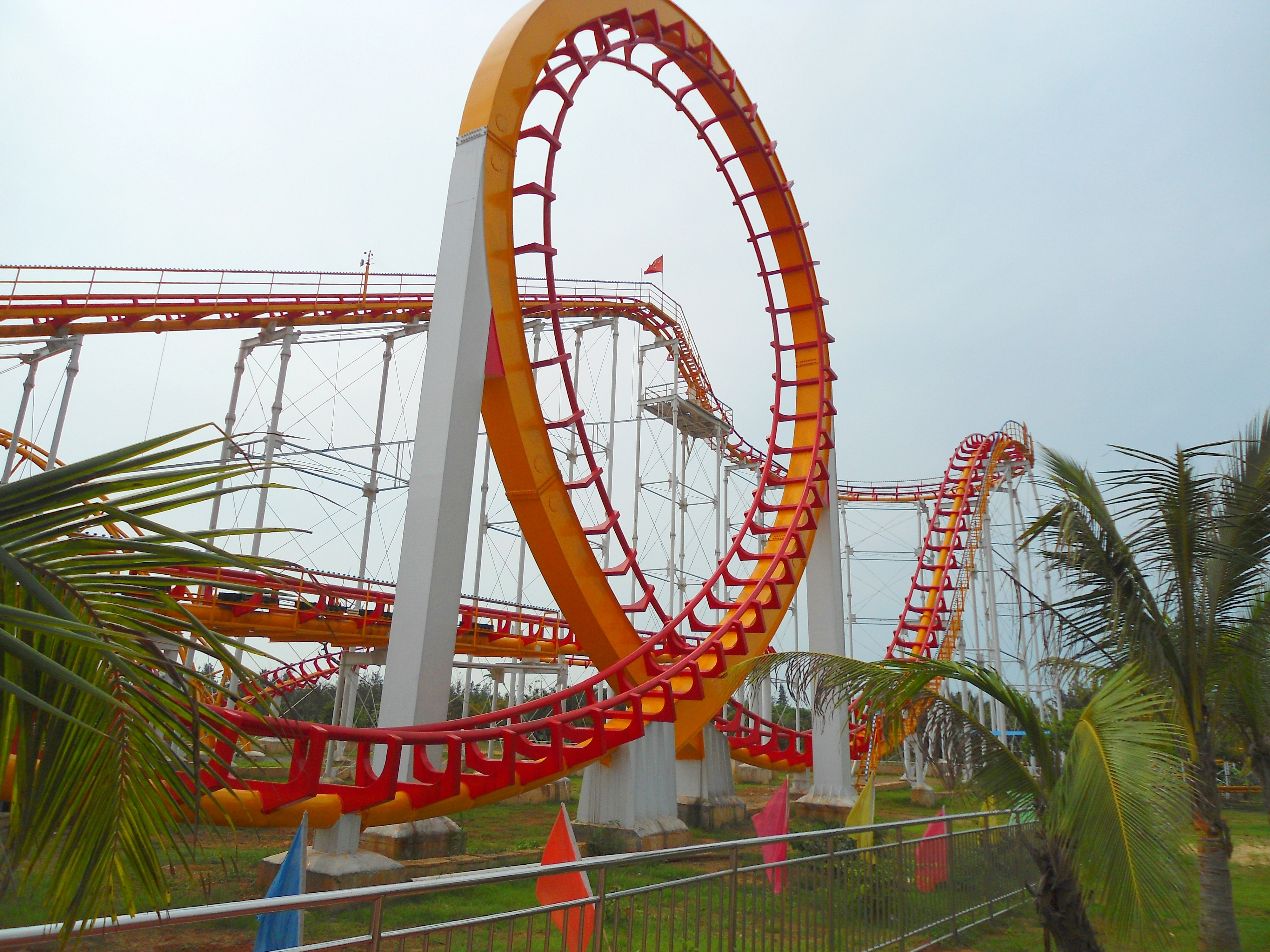 Noah is  inches tall. Which of the following can be true: , , or ? Explain how you know.Noah’s friend is 2 inches shorter than Noah. Can you tell if Noah’s friend is tall enough to go on the ride? Explain or show your reasoning.List one possible height for Noah that means that his friend is tall enough to go on the ride, and another that means that his friend is too short for the ride.On the number line below, show all the possible heights that Noah’s friend could be.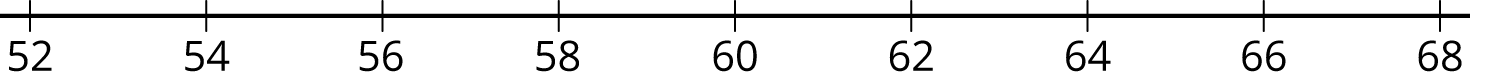 Noah's friend is  inches tall. Use  and any of the symbols , ,  to express this height.13.3: Is the Inequality True or False?The table shows four inequalities and four possible values for . Decide whether each value makes each inequality true, and complete the table with “true” or “false.” Discuss your thinking with your partner. If you disagree, work to reach an agreement.Are you ready for more?Find an example of in inequality used in the real world and describe it using a number line.Lesson 13 SummaryWe use inequalities to describe a range of numbers. In many places, you are allowed to get a driver’s license when you are at least 16 years old. When checking if someone is old enough to get a license, we want to know if their age is at least 16. If  is the age of a person, then we can check if they are allowed to get a driver’s license by checking if their age makes the inequality  (they are older than 16) or the equation  (they are 16) true. The symbol , pronounced “greater than or equal to,” combines these two cases and we can just check if  (their age is greater than or equal to 16). The inequality  can be represented on a number line: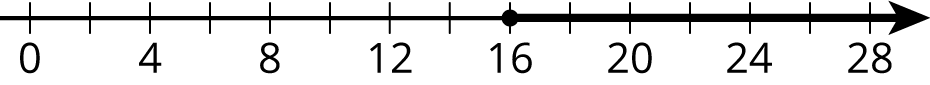 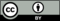 © CC BY Open Up Resources. Adaptations CC BY IM.0100-10025